STUDENT INFORMATIONName:	DOB:	Current Grade:MMC CREDIT AUDIT – (Check which credits have already been earned & enter date of completion, 1 credit is required.)Visual Arts Completed:Performing Arts CompletedApplied Arts Completed:MMC VISUAL, PERFORMING & APPLIED ARTS CREDIT DESCRIPTIONCredit guidelines developed by the Michigan Department of Education1 credit must be earnedMMC VISUAL, PERFORMING & APPLIED ARTS CREDIT MODIFICATION OPTIONS Option # 1:Student takes additional credit(s) beyond the required credits in English Language Arts, Math, Science, or World LanguagesOption # 2:Modify content expectations or any credit requirements in Visual, Performing and Applied Arts---only available to students eligible for special education with an IEPOption # 3:Modify the Arts credit requirement if the student must do so to complete a state approved CTE programCREDIT MODIFICATION REQUESTED – (Check & date when modification was completed.)Visual Arts Option # 1Option # 2Option # 3 Completed:Performing Arts      Option # 1     Option # 2         Option # 3 Completed:Applied Arts Option # 1Option # 2Option # 3 Completed:RATIONALE FOR MODIFICATION:  	           Student: 	Content Area: Visual, Performing, & Applied Arts (cont.)*Status Key:	1 – All essential learning standards are met– Making progress to meet essential learning standards by the end of semester/trimester– Needs to improve progress to meet essential learning standards by the end of semester/trimester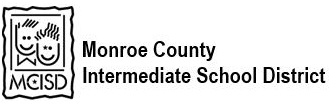 Visual, Performing, & Applied Arts Personal Curriculum PlanDate:7.	PERSONAL CURRICULUM – (List the essential learning standards for the student to achieve. Complete only for students with an IEP who require modified content expectations.)7.	PERSONAL CURRICULUM – (List the essential learning standards for the student to achieve. Complete only for students with an IEP who require modified content expectations.)#Essential Learning Standards1.2.3.4.5.6.7.8.Visual, Performing, & Applied Arts Personal Curriculum PlanDate:Reporting PeriodStatus*Comments